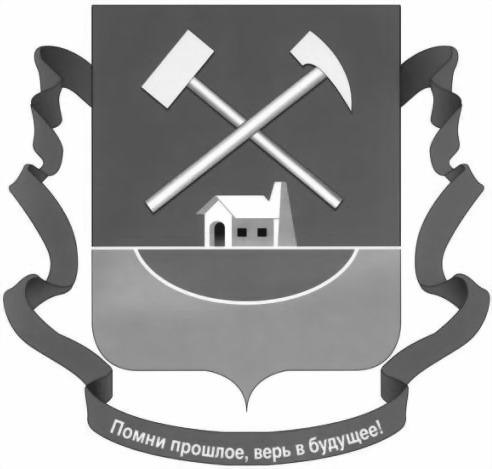 А Д М И Н И С Т Р А Ц И Я ГАЙСКОГО  ГОРОДСКОГО  ОКРУГА Оренбургской областиПОСТАНОВЛЕНИЕ24.06.2021                                   г.Гай                                          №743-пАО внесении изменений в постановление администрации Гайского городского округа от 24.07.2019 № 730-пА «О порядке разработки, реализации и оценки эффективности муниципальных программ муниципального образования Гайский городской округ Оренбургской области»(в редакции постановления 23.08.2019 №853-пА)В соответствии с рекомендациями Министерства финансов Оренбургской области, Постановлением Правительства Оренбургской области от 28.04.20111 №279-п «Об утверждении порядка разработки, реализации и оценки эффективности государственных программ Оренбургской области», Уставом муниципального образования Гайский городской округ Оренбургской области Администрация Гайского городского округа п о с т а н о в л я е т: 1.  Внести в постановление администрации  Гайского городского округа от 24.07.2019 № 730-пА «О порядке разработки, реализации и оценки эффективности муниципальных программ муниципального образования Гайский городской округ» следующие изменения:  	1.1. В приложении к постановлению Администрации Гайского городского округа от 24.07.2019 № 730-пА:1.1.1.  в подпункте  2.2.2:           абзац четвертый подпункта г) изложить в новой редакции: «Приоритетные проекты (программы), региональные проекты Оренбургской области, реализуемые в составе муниципальной программы, отражаются как основные мероприятия соответствующей муниципальной программы.»;1.1.2.  подпункт 2.2.3.1.  изложить в новой редакции: «Паспорт подпрограммы по форме согласно Приложения 1 к  настоящему порядку»;	1.1.3. в подпункте 2.2.3.2:          абзац  пятый подпункта в) изложить в новой редакции:«В случае если основное мероприятие подпрограммы реализуется проектным способом, указывается приоритетный проект (программа), региональный проект Оренбургской области.»;абзац третий подпункта д) изложить в новой редакции:	 «В качестве подпрограммы может выступать отдельный приоритетный проект (программа), региональный проект  Оренбургской области. При этом структура и содержание такой подпрограммы должны соответствовать структуре и содержанию приоритетного проекта (программы).»;	1.1.4. в пункте 2.3:	подпункт в) дополнить словами «(утвержденные изменения в них)»;	1.1.5.  пункт 3.11 дополнить абзацем следующего содержания:	 «В случае изменения значений показателей (индикаторов) муниципальной программы в пояснительной записке к проекту должно содержаться обоснование вносимых изменений.»;	1.1.6 в пункте 4.4:          подпункт б) изложить в новой редакции:	«подготавливает отчет о реализации муниципальной программы  за первое полугодие и девять месяцев текущего года (далее отчетный период), содержащий приложения, составленные по формам  согласно таблицам 1- 4 приложения 3 к настоящему Порядку, заполняемые с нарастающим итогом с начала года, - не позднее 20 числа месяца, следующего за отчетным периодом и предоставляет их в Финансовое управление;»;        подпункт  в изложить в новой редакции:		«подготавливает и представляет в Финансовое управление не позднее 10 марта года, следующего за отчетным годом Годовой отчет о ходе реализации муниципальной программы (далее годовой отчет), состоящий из пояснительной записки и приложений, составленных по формам согласно таблицам 1- 4 приложения 3 к настоящему порядку. Текстовая часть пояснительной записки должна содержать сведения о запланированных мероприятиях, результаты и характеристика реализованных мероприятий (региональных проектов Оренбургской области, приоритетных проектов), запланированных и достигнутых показателей (индикаторов) муниципальной программы (подпрограммы);»;        подпункт г) изложить в новой редакции:«предоставляет результаты комплексной оценки эффективности реализации муниципальной программы (согласно разделу 5 настоящего порядка) за отчетный год -  не позднее 10 марта года следующего за отчетным годом;»;           дополнить подпунктом ж) следующего содержания:«ж) размещает годовой отчет и результаты  комплексной оценки эффективности реализации муниципальной программы на  официальном сайте Администрации в сети Интернет.»;	1.1.7. в пункте 4.5:                    подпункт а) изложить в новой редакции: «не позднее 10 числа, следующего за отчетным периодом информацию о ходе реализации основных мероприятий муниципальной программы, основных мероприятий подпрограмм, в реализации которых принимают участие;»;	1.1.9. в пункте 4.6:            слова «до10 апреля» заменить словами «до 1 апреля»;   подпункт б) дополнить абзацем:   «- рейтинг муниципальных программ по комплексной оценке эффективности.»;	1.1.10. в пункте 5.1:	абзац шестой исключить;	1.1.11. в пункте 5.2:         слова «ЭРгп» заменить словами «ЭРмп».	1.2. в Приложении 1 к порядку разработки, реализации и оценки эффективности муниципальных программ муниципального образования Гайский городской округ Оренбургской области (далее Порядок): 	1.2.1 в паспорте муниципальной программы строку приоритетные проекты  (программы), реализуемые в рамках программы изложить в новой редакции:	1.2.2. в паспорте подпрограммы  строку приоритетные проекты  (программы), реализуемые в рамках программы изложить в новой редакции: 	1.2.3. слова «таблица 5» исключить;	1.3. в приложении 2 к Порядку:	1.3.1 таблицу 2 изложить в новой редакции согласно приложению к настоящему постановлению;	1.3.2 слова «Таблица 6»  заменить словами «Таблица 5»;	1.4. в приложении 4 к Порядку:	1.4.1 в пункте 7.2 методики 1 «Методика оценки эффективности реализации муниципальных программ Гайского городского округа»:                  слова «СДгппз»  заменить словами  «СДмппз»;                    слова «ЗПгпф»  заменить словами  «ЗПмпф»;                  слова «ЗПгпп»  заменить словами «ЗПмпп»;                  слова « СРгп»  заменить словами  «СРмп.»;	1.4.2 пункт 1 методики 2 «Методика оценки эффективности реализации основных мероприятий муниципальных программ Гайского городского округа, основных мероприятий подпрограмм, осуществляемых проектным способом» изложить в новой редакции: 	«Оценка эффективности реализации основных мероприятий муниципальных программ Гайского городского округа, основных мероприятий подпрограмм, осуществляемых проектным способом (далее - проектные мероприятия), производится по соответствующему приоритетному проекту (программе), региональному проекту ежегодно по итогам отчетного финансового года.»;	1.4.3. пункт 3 методики 2  дополнить абзацем следующего содержания:  «при использовании данной формулы в случаях, если Пi > 1, значение Пi принимается равным 1.»;	1.4.4. пункт 1 методики 3 «Методика оценки эффективности реализации основных мероприятий муниципальных программ (подпрограмм) Гайского городского округа, осуществляемых за счет средств местного бюджета, предусмотренных на обеспечение условий софинансирования расходов» изложить в новой редакции:«Оценка эффективности реализации основных мероприятий муниципальных программ (подпрограмм) Гайского городского округа (далее муниципальная программа), осуществляемых за счет субсидий из областного бюджета и средств местного бюджета, предусмотренных на обеспечение условий софинансирования расходов (далее - мероприятия областного субсидирования), производится по соответствующему соглашению о предоставлении субсидии из федерального бюджета ежегодно по итогам отчетного финансового года.»;	1.4.5. в пункте 4 методики 3 слова «ЭРф» заменить словами «ЭРо».2. Контроль за исполнением настоящего постановления возложить на заместителя главы администрации по финансовой политике и имуществу.3.Настоящее постановление вступает в силу  со дня его подписания.Глава Гайского городского округа                                                  О.Ю.ПапунинПриложение 1 к постановлению Администрации Гайского городского округаот_____________ № ___________Приложение 2 к Порядку разработки,реализации и оценки эффективностимуниципальных программ муниципального образованияГайский городской округ Оренбургской областиТаблица 2Переченьосновных мероприятий муниципальной программыПриоритетные проекты (программы),  региональные проекты, реализуемые в рамках программыПриоритетные проекты (программы),  региональные проекты, реализуемые в рамках подпрограммы№ п/пНомер и наименование основного мероприятия муниципальной программы, основного мероприятия подпрограммыОтветственный исполнительСрокСрокОжидаемый конечный результат (краткое описание)Последствия нереализации основного мероприятия муниципальной программы, основного мероприятия подпрограммыСвязь с показателями (индикаторами) муниципальной программы (подпрограмм) № п/пНомер и наименование основного мероприятия муниципальной программы, основного мероприятия подпрограммыОтветственный исполнительначала реализацииокончания реализацииОжидаемый конечный результат (краткое описание)Последствия нереализации основного мероприятия муниципальной программы, основного мероприятия подпрограммыСвязь с показателями (индикаторами) муниципальной программы (подпрограмм) 12345678Подпрограмма 1Подпрограмма 1Подпрограмма 1Подпрограмма 1Подпрограмма 1Подпрограмма 1Подпрограмма 1Подпрограмма 11.Основное мероприятие 1, в том числе:1.приоритетный проект (программа) 12.Основное мероприятие 2, в том числе:2.приоритетный проект (программа) 2